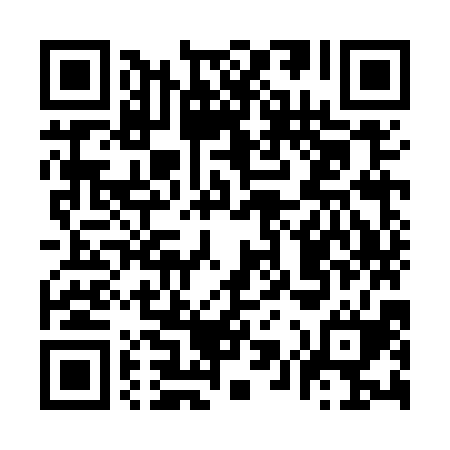 Ramadan times for Karaszpuszta, HungaryMon 11 Mar 2024 - Wed 10 Apr 2024High Latitude Method: Midnight RulePrayer Calculation Method: Muslim World LeagueAsar Calculation Method: HanafiPrayer times provided by https://www.salahtimes.comDateDayFajrSuhurSunriseDhuhrAsrIftarMaghribIsha11Mon4:294:296:0811:584:005:495:497:2312Tue4:274:276:0611:584:015:515:517:2513Wed4:254:256:0511:584:025:525:527:2614Thu4:234:236:0311:584:035:545:547:2715Fri4:214:216:0111:574:045:555:557:2916Sat4:194:195:5911:574:055:565:567:3017Sun4:174:175:5711:574:065:585:587:3218Mon4:154:155:5511:574:075:595:597:3319Tue4:134:135:5311:564:086:006:007:3520Wed4:104:105:5111:564:096:026:027:3621Thu4:084:085:4911:564:106:036:037:3822Fri4:064:065:4711:554:116:046:047:3923Sat4:044:045:4511:554:126:066:067:4124Sun4:024:025:4311:554:136:076:077:4225Mon4:004:005:4111:544:146:086:087:4426Tue3:573:575:4011:544:156:106:107:4627Wed3:553:555:3811:544:166:116:117:4728Thu3:533:535:3611:544:176:126:127:4929Fri3:513:515:3411:534:186:146:147:5030Sat3:493:495:3211:534:196:156:157:5231Sun4:464:466:3012:535:207:167:168:541Mon4:444:446:2812:525:217:187:188:552Tue4:424:426:2612:525:227:197:198:573Wed4:404:406:2412:525:237:207:208:584Thu4:374:376:2212:515:247:217:219:005Fri4:354:356:2012:515:257:237:239:026Sat4:334:336:1812:515:267:247:249:047Sun4:304:306:1712:515:277:257:259:058Mon4:284:286:1512:505:287:277:279:079Tue4:264:266:1312:505:297:287:289:0910Wed4:234:236:1112:505:297:297:299:10